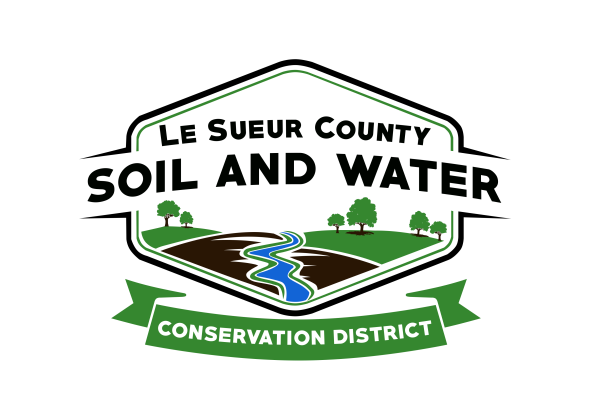 Le Sueur County Soil & Water Conservation DistrictLe Sueur County SWCD 	Tel. (507) 357-4879 Ext. 3181 W Minnesota St                                            Website: www.lesueurswcd.orgLe Center, MN 56057                        Minutes from August 13, 2019 regular board meeting of the Le Sueur County SWCD Board of Supervisors.  Le Sueur County SWCD building, Le Center, MN.Meeting was called to order by Chairman Struck at 9:00 am.Members present:	Chairman, Jim Struck			Vice-Chairman, Greg Entinger			Secretary, Earle Traxler			Treasurer, Cletus Gregor			PR&I, Glendon BraunOthers present:	District Manager, Mike Schultz			District Technician, Joe Jirik			Farm Bill Technician, Karl Schmidtke			Ditch Inspector, Nik Kadel			District Conservationist, Steve Breaker			NRCS Team Lead, Chris Schmidt			Program Specialist, Sue PrchalThe Pledge of Allegiance was recited.Secretary’s report was read and approved.Treasurer’s report was read.  Motion by Entinger, second by Traxler to approve as read and to pay bills.Affirmative:  AllOpposed:  NoneMotion carriedMotion to pay Jeff Gibbs’ capacity cost-share contract #CAP-2018-1A in the amount of $4552.88, second by Gregor.Affirmative:  AllOpposed:  NoneMotion carriedRedetermination of benefits was discussed on the county ditches.Motion by Entinger, second by Gregor to pay Steve Jindra’s buffer cost-share contract #BCS-8-2018 in the amount of $399.00.
Affirmative:  AllOpposed:  NoneMotion carriedMotion by Braun, second by Traxler to encumber $5310.00 for Frank Heldberg’s 59 acre cover crop cost-share contract #cc-2019-5.Affirmative:  AllOpposed:  NoneMotion carriedMotion by Gregor, second by Traxler to encumber $3000.00 for Mark Pettis’ 34 acre cover crop cost-share contract #cc-2019-6.Affirmative:  AllOpposed:  NoneMotion carriedMotion by Traxler, second by Gregor to encumber $19,299.38 for Frank Brown Jefferson/German cost-share contract #JG-2018-3.Affirmative:  AllOpposed:  NoneMotion carriedThere is a Governance Conference September 12-13, 2019 in Minneapolis.There will be an MCIT workshop on September 11, 2019 in Mankato.The board discussed the janitor contract which will end September 30, 2019.  The board would like to offer to extend the contract for another year which will end September 30, 2020.Motion by Entinger, second by Gregor to approve Ken Mader low interest loan application for minimum tillage equipment.Affirmative:  AllOpposed:  NoneMotion carriedSteve and Chris gave the NRCS report.  They discussed Chris’ position as NRCS Team Lead, the Le Center field office was selected to participate in a 4 month workload study, EQIP, CSP, CREP, CRP, wetland determinations and WRP/RIM.
Mike has submitted 3 drainage grant requests.Vouchers were reviewed and filled out.There being no further business, meeting adjourned at 10:30 am with a motion by Entinger, second by Gregor.Affirmative:  AllOpposed:  NoneMotion carried____________________                               ___________________________________________Date 					     District Secretary